БИЗНЕС ПЛАНСоздание производственно-торговой организации, занимающейся изготовлением, оптовой и розничной продажей аквариумов и сопутствующей мебели и оказанием услуг в сфере аквариумистики.Москва, 2012г.СодержаниеВведение	3Цель проекта. Стратегия. Тактика	4Особенности нашей продукции	6Производственные помещения	7Экономические показатели. Графики	8SWOT – анализ	15Приложения	21ВведениеРынок аквариумистики представлен несколькими производителями, как отечественными, так и зарубежными. Их продукция схожа и однотипна по конструкции, имеет ограниченный модельный ряд и цветовую гамму. При этом, российские фирмы имеют преимущество перед зарубежными в том, что их продукция значительно дешевле и проще осуществление гарантийных обязательств. Отсутствие гибкости, ограниченные возможности в технологиях производства, не дает этим производителям чутко реагировать на изменения рынка и удовлетворять растущий спрос и требования современного потребителя.В 2010 году нашей командой была создана новая технология производства аквариумов. Она заключается в особенностях конструкции, склейки стекла и использовании новых материалов. Данная технология позволила изготавливать изделия различной формы с огромным запасом прочности. Опытная серия нового производства превосходит всю аналогичную продукцию по показателям качества, удобства конструкции, оценки внешнего вида, ассортимента серийного ряда, срокам изготовления, износостойкости и многим другим. Стоимость серийных моделей не превышает среднюю стоимость импортных аквариумов, что позволяет нам заполнить нишу на рынке аквариумистики высококачественной недорогой продукцией.Данный бизнес план описывает методы применения новой технологии и возможности развития на рынке аквариумистики.Цель проекта. Стратегия. ТактикаЦелью проекта является создание производственно-торговой организации, занимающейся изготовлением, оптовой и розничной продажей аквариумов и сопутствующей мебели, оказанием услуг в сфере аквариумистики, участием в международных выставках и сотрудничеством с различными отечественными и зарубежными компаниями.Стратегия проекта заключается в осуществлении нескольких этапов:Реконструкция временного производственного помещения;Открытие выставочного салона-магазина в Москве;Реализация маркетинговой программы с отечественными потребителями;Строительство завода;Выход на международный рынок.Первый стратегический этап осуществления проекта – реконструкция уже имеющегося здания для временного производства. Находится это здание в Раменском районе, пром-площадка обладает всеми необходимыми транспортными и энергетическими коммуникациями. Недостроенное здание из газосиликатного блока идеально подходит для реконструкции и производства аквариумов. Ремонт помещения, строительство склада, закупка и подготовка оборудования – 2 месяца работы наемной бригады, под руководством опытного строителя, члена нашей команды – начальника производства.Производственная мощность временного помещения позволяет изготавливать около 200 аквариумных комплектов в месяц (средняя загрузка помещения). Этого достаточно для первых 24-30 месяцев работы. За это время будет налажен процесс производства, появится необходимый складской остаток готовой продукции, свое развитие получит маркетинговая программа, выставочный салон-магазин «обрастет» своими покупателями. Т.е. временное помещение дает возможность подготовиться к реализации больших объемов продукции, во время того, как происходит строительство и оформление документации основного завода.Выставочный салон-магазин – помещение, состоящее из торгового зала,  офиса и «мини-склада» готовой продукции и сопутствующих товаров. В торговом зале будут представлены: весь модельный ряд, варианты оформления и установки оборудования, все необходимые сопутствующие товары (только хорошего качества). Персонал магазина сможет ответить на любые вопросы и будет заниматься розничной торговлей и поиском потенциальных клиентов. Деятельность сотрудников офиса будет направлена на поиск оптовых и розничных покупателей, реализацию маркетинговой программы, ведение отчетности и регулирование взаимоотношений с компаниями – дилерами.Строительство завода начнется при условии окупаемости первого и второго этапов проекта. По нашим расчетам, МАХ период окупаемости их составляет 14 месяцев. Дополнительные затраты на временное производственное помещение не превысят 2 млн. руб. (реконструкция помещения и транспортные расходы). Производственной мощности завода (около 600 аквариумных комплектов в месяц при средней загрузке помещений) будет достаточно для успешного сотрудничества с оптовыми покупателями и для выхода на международный рынок аквариумистики.Участие в международных выставках – отличная возможность  заключения контракта для крупного опта товара. Подобные выставки проходят ежегодно в Москве, раз в два года в Германии и Бельгии (самые известные и перспективные). Преимущества нашего модельного ряда позволят выделиться среди конкурентов, условия для крупно-оптовых покупателей не уступают условиям иностранных организаций, что придает уверенности в успехе этого мероприятия.Особенности нашей продукцииКак было указано ранее, новые модели аквариумов отличаются особенностями конструкции, склейки стекла, материалами и т.д. Новая конструкция совместима с различными видами декоративной отделки, удобна для установки любого типа оборудования. Подбор материалов для изготовления исключает производственный брак. Аквариумы изготавливаются из высококачественного английского стекла «Pilkington» марки «М-1», каленого стекла, БСПП (безопасного стекла повышенной прочности), стекла «оптиуайт» и некоторых других видов силикатного стекла. Профили аквариума сделаны из водостойкого МДФ (с высоким содержанием клея). Изготавливается он для производства аквариумной отделки (по индивидуальному заказу) и соответствует требованиям ГОСТа. Также, профиль может быть изготовлен из наборного пластика (жесткая конструкция с гладкой поверхностью – подходит для различных видов отделки). Усиленные подставки из ЛДСП и металлического профиля любой конструкции (с современными видами отделки),  вклеенная столешница из фанеры,  усиленное эластичное дно (состоящее из нескольких частей), возможность вывода  оборудования из любой точки поверхности аквариума,  калиброванные швы - все эти преимущества позволяют изготовить самый надежный, автономный и стильный объект интерьера, удовлетворяющий растущие потребности современного потребителя.Не маловажным плюсом является возможность производить высокие аквариумы (более 70 см), что для большинства производителей недоступно. Наши аквариумы  можно без опасений ставить в детские учреждения, в места общественного пользования, в места повышенного риска использования продукции: бары, бильярдные, рестораны, сауны.Изделия прослужат долгие годы и могут, при необходимости, быть реализованы на вторичном рынке.Производственные помещенияОбщая стоимость реконструкции временного помещения составляет  1.5 млн. руб. В эту сумму входит:Возведение и утепление крыши (340 м²);Укладка теплых полов (169 м² + 119 м²);Окна, двери, ворота;Канализация, отопление, водоснабжение, сантехника;Электрика;Холодный навес 170 м².Планировка помещения представлена в Приложении №1.На строительство завода отведено 14 месяцев. Находиться он будет в Раменском районе, недалеко от г. Бронницы. Пром. площадка расположена вдоль трассы, проходящей по пойме от г. Жуковский до четвертого кольца.Здание завода будет включать в себя:Производственные помещения;Складские помещения;Гаражи;Общежитие для работников завода;Столовая;Офис;Выставочный зал;Гостевая зона с номерами.Необходимое количество инвестиций для запуска этого комплекса составляет 53 млн. руб. Примерная планировка строений представлена в Приложении №2.Экономические показатели. Графики.Этапы инвестиционных вложений:Освоение денежных средств первого этапа инвестиционных вложений:	Подробное описание расходов первого этапа освоения денежных средств, представлено в Приложении №3 (Основное оборудование), Приложении №4 (Дополнительное оборудование), Приложении №5 (Закупка материалов на 1000 изделий).Срок окупаемости этой части проекта составляет 14 месяцев. График движения денежных потоков и график окупаемости первых трех стратегических этапов составлен с учетом всех необходимых затрат, денежные потоки дисконтированы. Первые 2 года деятельности организации составлены в виде таблицы и показаны в Приложении №6. В данном приложении денежные потоки не дисконтированы. Производственные затраты включают в себя:Затраты на изготовление, упаковку, доставку и хранение продукции;Зарплату рабочего персонала;Затраты на содержание цеха;Амортизацию основного и дополнительного оборудования;Дополнительные транспортные и хозяйственные расходы.Реализационные расходы включают в себя:Аренду выставочного салона-магазина;Зарплату сотрудников магазина и офиса;Затраты на рекламу;Транспортные расходы, связанные с реализацией продукции;Расходы на маркетинговую деятельность;Дополнительные расходы.Второй этап инвестиционных вложений начинается при условии окупаемости первого. Объем требуемых инвестиций для второго этапа составляет 53 250 тыс. руб. Его образуют следующие составляющие:Деятельность организации с момента запуска основного производственного комплекса также составлена в виде таблицы и представлена в Приложении №7. Результаты деятельности предыдущего этапа не учтены.Срок окупаемости второго этапа инвестиционных вложений составляет  15 месяцев. График окупаемости составлен по результатам деятельности компании, представленной в Приложении №7. Денежные потоки дисконтированы относительно начала проекта.SWOT – анализСильные стороны и возможности:Отработанные технологии производства и нововведения.Новые виды продукции, усовершенствование имеющейся продукции.Большой ассортимент товара в наличии.Льготные условия для дилеров.Отсрочка платежа.Накопительная система скидок.Короткие сроки изготовления и  доставки по Москве и МО.Послепродажное обслуживание.Дополнительные услуги.Сотрудничество с другими компаниями.Сильные стороны и угрозы:НТП в сфере аквариумистики.Возможность появления сильного конкурента.Слабые стороны и возможности:Высокая розничная стоимость.Отсутствие сбыта продукции в регионах.Отсутствие нормативов по стандартизации новых технологий в аквариумистике.Слабые стороны и угрозы:Экономический спад.Сезонные изменения спроса.Смена тенденций спроса.Мы производим качественную продукцию, технология выпуска которой совершенствовалась в течение многих лет. Наши нововведения в процесс изготовления аквариумных изделий позволили создать продукт, не имеющий аналогов по качеству на современном российском рынке. Наши технологии позволяют легко модернизировать и дополнять модельный ряд изделий, вплоть до выпуска новой продукции данной тематики. Объемы производства и складских помещений  позволят иметь в наличии полный ассортимент товара, что, в свою очередь, предоставляет большие возможности как для наших прямых покупателей, так и для дилеров, которым мы готовы предоставить льготные условия поставок товара, отсрочки платежей, а также накопительные системы скидок постоянным клиентам.Территориальное расположение наших производственно-складских ресурсов дает возможность в короткие сроки доставлять готовую продукцию по Москве и Московской области до заказчиков.Человеческие ресурсы нашего торгово-производственного предприятия рассчитаны на предоставление послепродажного обслуживания и других дополнительных услуг.Длительность нашего пребывания на рынке аквариумистики дала нам возможность дружелюбного сотрудничества с другими компаниями.Одна из слабых сторон в реализации данной продукции является ее высокая розничная стоимость, что, в свою очередь, дает нам возможность определять ценовую политику в более широком спектре.Другие слабые стороны, которые определяет специфика данного направления, - это отсутствие нормативов по стандартизации новых технологий. Российский рынок аквариумистики наполнен, в основном, зарубежной продукцией: отечественные производители занимают лишь малую долю в нем и, зачастую, представляют частные мелкие производства. По этим причинам обширная нормативно-законодательная база, непосредственно регламентирующая данный вид деятельности, практически отсутствует или представлена в общем виде. Это дает как многие преимущества в виде новых возможностей модернизации и усовершенствования продукции, так и недостаток в законодательном подтверждении качества технологий.Самым перспективным пунктом среди возможностей производства нашей аквариумной продукции является отсутствие крупных рынков по данной тематике в регионах РФ. Это слабая сторона специфики нашего производства, но хорошая возможность заполнить нишу своим конкурентноспособным продуктом, оставляя мало возможностей для неконкурентноспособных производителей и импортеров.Как и у всех производств товаров особого спроса, у производства нашей продукции есть слабые стороны и угрозы. К одним из самых распространенных причин снижения уровня сбыта готовой продукции относятся экономически обусловленные причины: кризис, сезонные изменения спроса и т. д. В периоды экономического спада падает покупательская способность населения. Ценовая категория нашей продукции имеет больший риск снижения покупательской способности, т.к. относится к группе товаров особого спроса.ПриложенияПриложение №1. Планировка временного производственного помещения.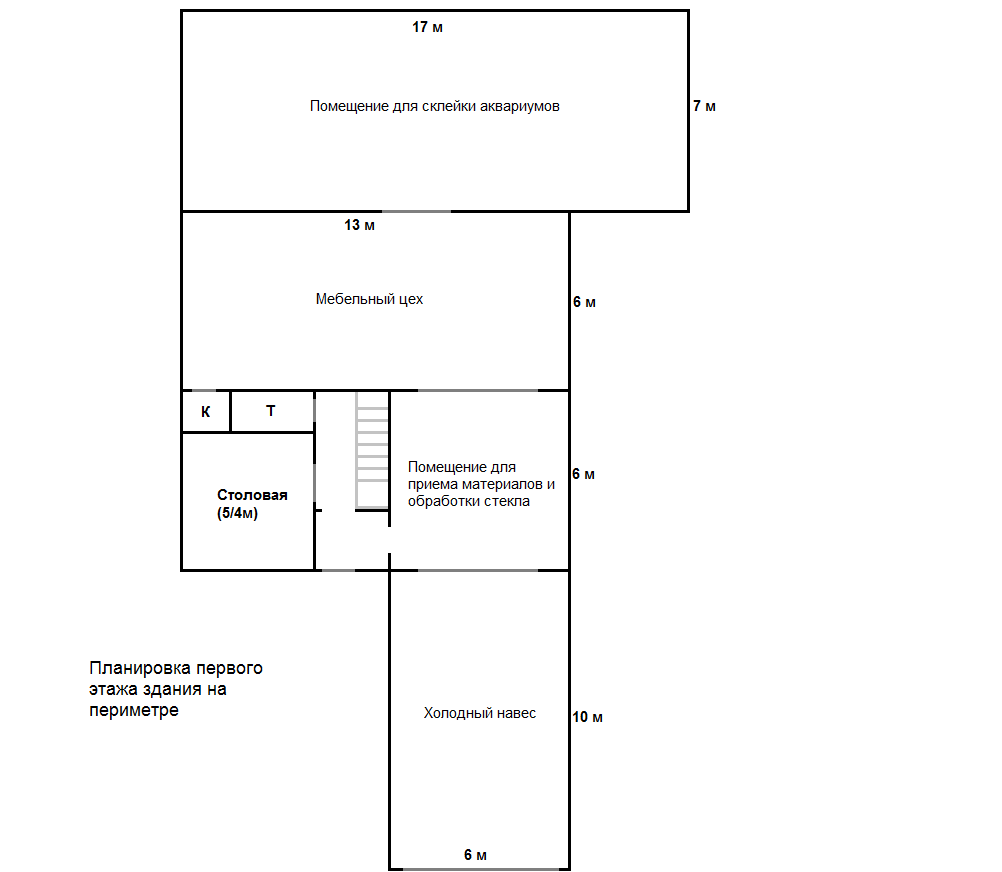 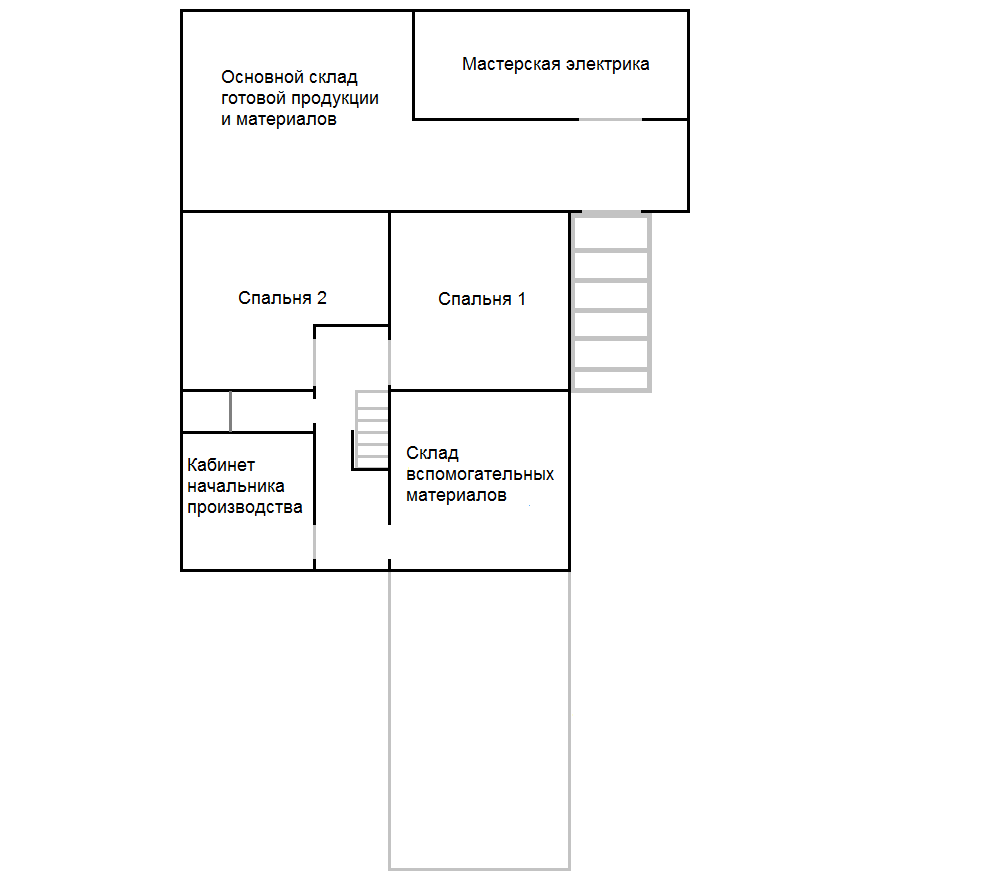 Приложение №2. Планировка строений завода.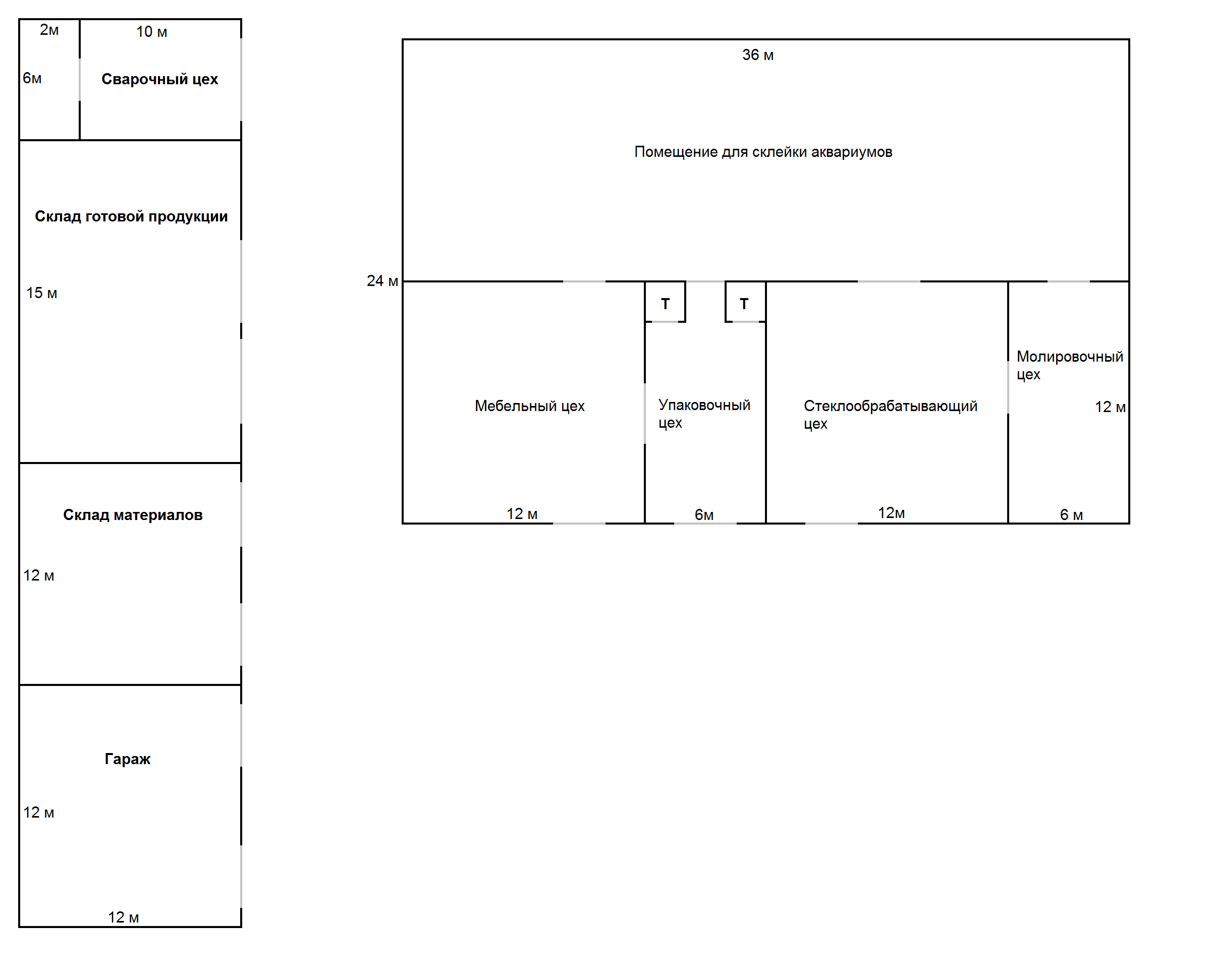 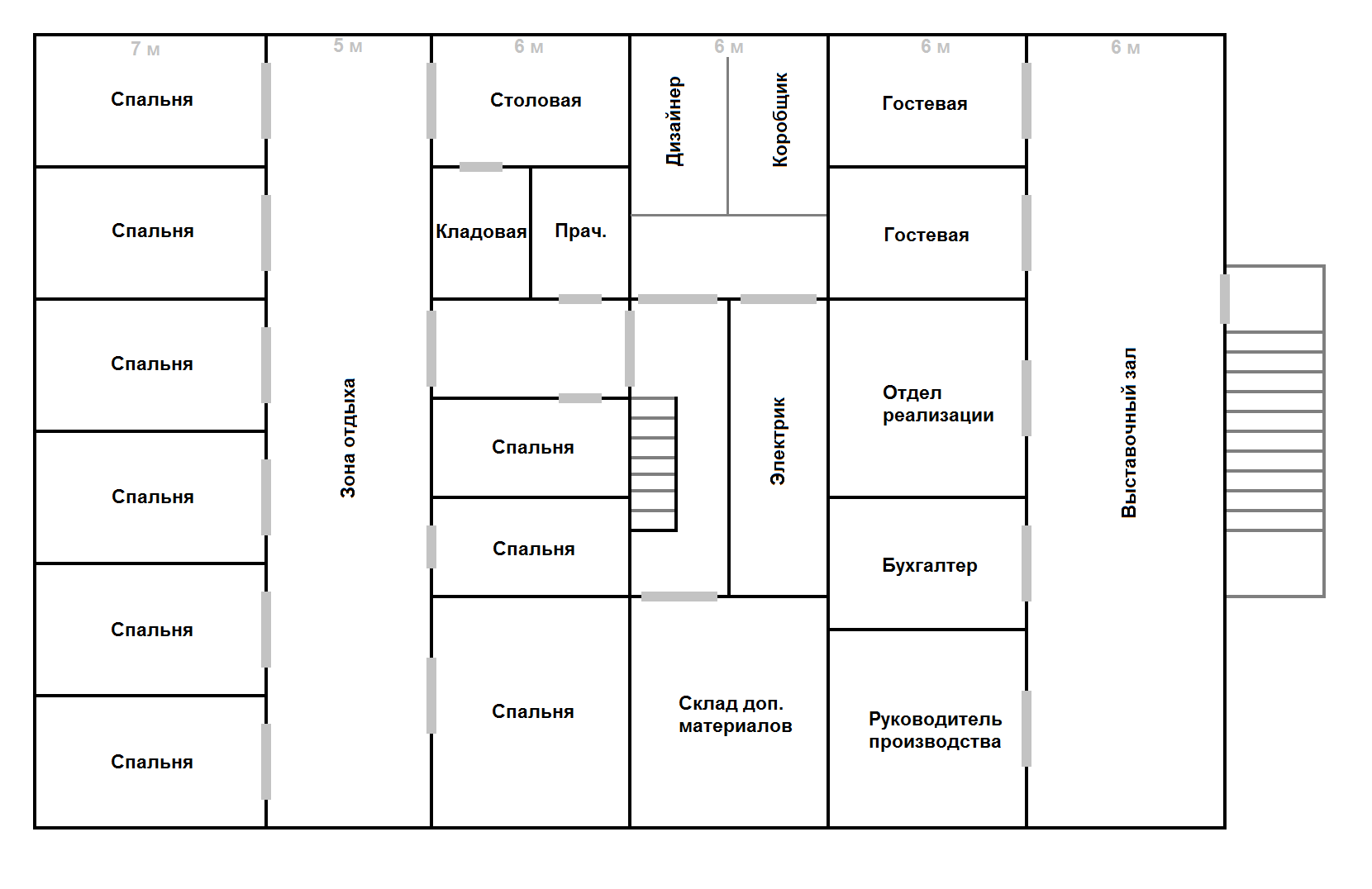 Приложение №3 (Основное оборудование)Приложение №4 (Дополнительное оборудование)Приложение №5 (Закупка материалов на 1000 изделий)Приложение №6. Приложение №7. Реконструкция временного производственного помещения;Открытие выставочного салона-магазина в Москве;Реализация маркетинговой программы с отечественными потребителями;Первый этап инвестиционных вложений (16 млн. руб.)Строительство завода; Выход на международный рынок.Второй этап инвестиционных вложений (53 250 тыс. руб.)1 месяц1 месяц1 месяц1 месяцНазвание операцииИсходящиеВходящиеОстатокПоступление прямых инвестиций1551382615513826Открытие ООО50000015463826Реконструкция производственного здания1500000013963826Закупка и установка основного оборудования1553113012410713Закупка вспомогательного оборудования1652526010758187Закупка материалов для производства 1000 изделий590805704850130Покупка грузового автобуса Ford Tranzit140000003450130ИТОГО12013696034501303 месяц3 месяц3 месяц3 месяцЗакупка оборудования для магазина30000003150130Аренда магазина20000002850130Маркетинговые расходы20000002650130Расходы на рекламу20000002450130Затраты на содержание цеха (1 месяц)75013002250130Покупка сопутствующих товаров для магазина150000001500000ИТОГО315013000Освоение денежных средств второго этапа инвестиционных вложенийОсвоение денежных средств второго этапа инвестиционных вложенийОсвоение денежных средств второго этапа инвестиционных вложенийОсвоение денежных средств второго этапа инвестиционных вложенийОсвоение денежных средств второго этапа инвестиционных вложений№НаименованиеКол-во (шт.)Цена (руб.)Сумма (руб.)1Покупка автобуса1183000018300002Форматно-раскройный станок OMNIA 3200-R12240002240003Станок кромко-облицовочный MARGO - T,W28300166004Печь молировочная16400006400005Покупка земли (50 сот, Рам. район)1415000041500006Строительство под ключ14638940046389400ИТОГО:ИТОГО:ИТОГО:ИТОГО:53250000Смета основного оборудованияСмета основного оборудованияСмета основного оборудованияСмета основного оборудованияСмета основного оборудования№Наименование оборудованияКол-во(шт)Цена (руб)Сумма (руб)1Форматно-раскройный станок OMNIA 3200-R12240002240002Присадочный станок "Каспайд-21" 21302002604003Станок кромка-облицовочный MARGO - T,W283002573004Станок для полировки кромки стекла MTL - 614150004150005Стол для резки стекла144500445006Станок для резки АБС168400684007Пилы торцовочные:4-77000 по аллюминию198009800по пластику161006100по мдф14840048400по металлу112700127008Пылесосы промышленные:3-90800для форматки11750017500для ручного инструмента12335023350для пил торцовочных149950499509Компрессор ABAC B 5900-B1437134371310Заточной станок1360003600011Комплект сварочного оборудования13600036000ИТОГО:ИТОГО:ИТОГО:ИТОГО:1553113Смета вспомогательного оборудованияСмета вспомогательного оборудованияСмета вспомогательного оборудованияСмета вспомогательного оборудованияСмета вспомогательного оборудования№Наименование оборудованияКол-во(шт)Цена (руб)Сумма (руб)1Верстаки для склейки аквариумов:15-54300075/240432000128000120/24043800015200075/30023900078000100/30024300086000150/3001490004900075/150225000500002Струбцины:700-156276№3200325,4765094№4 (широкая)300226,667980№2200116,01232023Зажимы, упоры2807502100004Фиксаторы560110616005Фиксирующие уголки:450-10026090"25021052500125"322106720120"802101680075"6430019200150"2421050406Стяжки, фиксаторы:40-10750060 см1518002700080 см15220033000110 см104750475007Лобзик2410082008Дрель45200208009Фрезер ручной2138002760010Машина шлифов. ручная19300930011Шуруповерт681004860012Стеклорез:16-38100до 12мм102502500до 19мм318005400радиусный11080010800упорная каретка297001940013Уголки для резки стекла32200660014Линейки для резки стекла31950585015Пневмопистолет358001740016Шланги на пневмопистолет32450735017Ручной пистолет5-619018Алмазные каретки:60-33400Д - 20мм103103100Д - 35мм103803800Д - 45мм3065019500Д - 55мм57003500Д - 60мм5700350019Ломатели стекла2353007060020Присоски для стекла:18-51600тройные6280016800на 4 присоски6340020400одинарные624001440021Верстак электрика (300/70/75)1367003670022Сборочный верстак мебельщика (300/120/75)1394003940023Тележки для перевозки378002340024Фен промышленный264501290025Ножи выдвижные:8245196026Лезвия сменные30110330027Сверла:28-15404мм10454505мм10505008мм57035010мм38024028Зенковка 12мм103103100ИТОГОИТОГОИТОГОИТОГО1652526Смета затрат для производства 1000 изделий (первые 5 месяцев производства)Смета затрат для производства 1000 изделий (первые 5 месяцев производства)Смета затрат для производства 1000 изделий (первые 5 месяцев производства)Смета затрат для производства 1000 изделий (первые 5 месяцев производства)Смета затрат для производства 1000 изделий (первые 5 месяцев производства)Смета затрат для производства 1000 изделий (первые 5 месяцев производства)№Наименование оборудованияКол-воРасх. на 1Цена (руб)Сумма (руб)1Стекло листовое 6мм1911,73241052032Стекло листовое 8мм2102,34542192823Стекло листовое 10мм4403,26599278724Стекло листовое 12мм1504,38495476055Стекло листовое 15мм96,71528921386ЛДСП10001,2165019800007Кромка торцевая140рулонов510714008АБС10000,854363703739Комплект для производства светильника1000шт1112111200010Шурупы10кг130130011Керосин4л7028012Полотенца тканевые10рулонов12001200013Перчатки х/б384шт15576014Стеклоочиститель60шт1801080015Лента шлифов.10м130130016Фанера10000,6421313653317Силикон1617шт13021021018Дихлорэтан200шт2705400019Доп расходы---50000ИТОГОИТОГОИТОГОИТОГОИТОГО5908057Первые 2 года реализации товара при временном производственном помещенииПервые 2 года реализации товара при временном производственном помещенииПервые 2 года реализации товара при временном производственном помещенииПервые 2 года реализации товара при временном производственном помещенииПервые 2 года реализации товара при временном производственном помещении4 месяц4 месяц4 месяц4 месяц4 месяцНазвание операцииРасходыДоходыКол-во акв. компл.Ден. ср-ваИзготовление 100 акв. комплектов (ОСТ 900):0Готовая продукция в магазине400Готовая продукция на складе600Продажи  розничные30200010302000Продажи оптовые69000030992000Затраты производственные884130107870Затраты реализационные450000-342130Итого за месяц133413099200060-3421305 месяц5 месяц5 месяц5 месяц5 месяцНазвание операцииРасходыДоходыКол-во акв. компл.Ден. ср-ваИзготовление 200 акв. комплектов (ост 700):260-342130Готовая продукция в магазине60-342130Готовая продукция на складе200-342130Продажи  розничные60400020261870Продажи оптовые1380000601641870Затраты производственные884130757740Затраты реализационные450000307740Итого за месяц133413019840001806498706 месяц6 месяц6 месяц6 месяц6 месяцНазвание операцииРасходыДоходыКол-во акв. компл.Ден. ср-ваИзготовление 200 акв. комплектов (ост 500):380307740Готовая продукция в магазине90307740Готовая продукция на складе290307740Продажи  розничные906000301213740Продажи оптовые23000001003513740Затраты производственные8841302629610Затраты реализационные4500002179610Итого за месяц133413032060002501529740Уплата налогов за квартал13077713989637 месяц7 месяц7 месяц7 месяц7 месяцНазвание операцииРасходыДоходыКол-во акв. компл.Ден. ср-ваИзготовление 250 акв. комплектов (ОСТ 250):5001398963Готовая продукция в магазине1101398963Готовая продукция на складе3901398963Продажи  розничные755000252153963Продажи оптовые2070000904223963Затраты производственные8841303339833Затраты реализационные4500002889833Итого за месяц1334130282500038514908708 месяц8 месяц8 месяц8 месяц8 месяцНазвание операцииРасходыДоходыКол-во акв. компл.Ден. ср-ваИзготовление 250 акв. комплектов:6352889833Готовая продукция в магазине1352889833Готовая продукция на складе5002889833Продажи  розничные755000253644833Продажи оптовые25300001106174833Затраты производственные8841305290703Затраты реализационные4500004840703Итого за месяц1334130328500050019508709 месяц9 месяц9 месяц9 месяц9 месяцНазвание операцииРасходыДоходыКол-во акв. компл.Ден. ср-ваЗакупка материала11585713682133Изготовление 200 акв. комплектов:7003682133Готовая продукция в магазине1603682133Готовая продукция на складе5403682133Продажи  розничные604000204286133Продажи оптовые39100001708196133Затраты производственные8841307312003Затраты реализационные4500006862003Итого за месяц133413045140005102021299Уплата налогов за квартал411720645028310 месяц10 месяц10 месяц10 месяц10 месяцНазвание операцииРасходыДоходыКол-во акв. компл.Ден. ср-ваЗакупка материала11585715291712Изготовление 200 акв. комплектов:7105291712Готовая продукция в магазине1905291712Готовая продукция на складе5205291712Продажи  розничные1057000356348712Продажи оптовые27600001209108712Затраты производственные8841308224582Затраты реализационные4500007774582Итого за месяц13341303817000555132429911 месяц11 месяц11 месяц11 месяц11 месяцНазвание операцииРасходыДоходыКол-во акв. компл.Ден. ср-ваЗакупка материала11585716616011Изготовление 200 акв. комплектов:7556616011Готовая продукция в магазине2056616011Готовая продукция на складе5506616011Продажи  розничные1208000407824011Продажи оптовые322000014011044011Затраты производственные88413010159881Затраты реализационные4500009709881Итого за месяц13341304428000575193529912 месяц12 месяц12 месяц12 месяц12 месяцНазвание операцииРасходыДоходыКол-во акв. компл.Ден. ср-ваЗакупка материала11585718551310Изготовление 200 акв. комплектов:7758551310Готовая продукция в магазине2158551310Готовая продукция на складе5608551310Продажи  розничные1208000409759310Продажи оптовые356500015513324310Затраты производственные88413012440180Затраты реализационные45000011990180Итого за месяц133413047730005802280299Уплата налогов за квартал3323941165778613 месяц13 месяц13 месяц13 месяц13 месяцНазвание операцииРасходыДоходыКол-во акв. компл.Ден. ср-ваЗакупка материала115857110499216Изготовление 200 акв. комплектов:78010499216Готовая продукция в магазине22510499216Готовая продукция на складе55510499216Продажи  розничные9060003011405216Продажи оптовые379500016515200216Затраты производственные88413014316086Затраты реализационные45000013866086Итого за месяц13341304701000585220829914 месяц14 месяц14 месяц14 месяц14 месяцНазвание операцииРасходыДоходыКол-во акв. компл.Ден. ср-ваЗакупка материала115857112707515Изготовление 200 акв. комплектов:78512707515Готовая продукция в магазине24512707515Готовая продукция на складе54012707515Продажи  розничные13590004514066515Продажи оптовые345000015017516515Затраты производственные88413016632385Затраты реализационные45000016182385Итого за месяц13341304809000590231629915 месяц15 месяц15 месяц15 месяц15 месяцНазвание операцииРасходыДоходыКол-во акв. компл.Ден. ср-ваЗакупка материала115857115023814Изготовление 200 акв. комплектов:79015023814Готовая продукция в магазине25015023814Готовая продукция на складе54015023814Продажи  розничные12080004016231814Продажи оптовые391000017020141814Затраты производственные88413019257684Затраты реализационные45000018807684Итого за месяц133413051180005802625299Уплата налогов за квартал4289941837869016 месяц16 месяц16 месяц16 месяц16 месяцНазвание операцииРасходыДоходыКол-во акв. компл.Ден. ср-ваЗакупка материала115857117220120Изготовление 200 акв. комплектов:78017220120Готовая продукция в магазине26017220120Готовая продукция на складе52017220120Продажи  розничные7550002517975120Продажи оптовые437000019022345120Затраты производственные88413021460990Затраты реализационные45000021010990Итого за месяц13341305125000565263229917 месяц17 месяц17 месяц17 месяц17 месяцНазвание операцииРасходыДоходыКол-во акв. компл.Ден. ср-ваЗакупка материала115857119852419Изготовление 200 акв. комплектов:76519852419Готовая продукция в магазине28519852419Готовая продукция на складе48019852419Продажи  розничные9060003020758419Продажи оптовые483000021025588419Затраты производственные88413024704289Затраты реализационные45000024254289Итого за месяц13341305736000525324329918 месяц18 месяц18 месяц18 месяц18 месяцНазвание операцииРасходыДоходыКол-во акв. компл.Ден. ср-ваЗакупка материала115857123095718Изготовление 200 акв. комплектов:72523095718Готовая продукция в магазине30523095718Готовая продукция на складе42023095718Продажи  розничные6040002023699718Продажи оптовые230000010025999718Затраты производственные88413025115588Затраты реализационные45000024665588Итого за месяц13341302904000605411299Уплата налогов за квартал3772142428837419 месяц19 месяц19 месяц19 месяц19 месяцНазвание операцииРасходыДоходыКол-во акв. компл.Ден. ср-ваЗакупка материала115857123129804Изготовление 200 акв. комплектов:80523129804Готовая продукция в магазине33523129804Готовая продукция на складе47023129804Продажи  розничные12080004024337804Продажи оптовые391000017028247804Затраты производственные88413027363674Затраты реализационные45000026913674Итого за месяц13341305118000595262529920 месяц20 месяц20 месяц20 месяц20 месяцНазвание операцииРасходыДоходыКол-во акв. компл.Ден. ср-ваЗакупка материала115857125755103Изготовление 200 акв. комплектов:79525755103Готовая продукция в магазине34525755103Готовая продукция на складе45025755103Продажи  розничные10570003526812103Продажи оптовые506000022031872103Затраты производственные88413030987973Затраты реализационные45000030537973Итого за месяц13341306117000540362429921 месяц21 месяц21 месяц21 месяц21 месяцНазвание операцииРасходыДоходыКол-во акв. компл.Ден. ср-ваЗакупка материала115857129379402Изготовление 200 акв. комплектов:74029379402Готовая продукция в магазине36029379402Готовая продукция на складе38029379402Продажи  розничные8154002730194802Продажи оптовые437000019034564802Затраты производственные88413033680672Затраты реализационные45000033230672Итого за месяц133413051854005232692699Уплата налогов за квартал5365383269413422 месяц22 месяц22 месяц22 месяц22 месяцНазвание операцииРасходыДоходыКол-во акв. компл.Ден. ср-ваЗакупка материала115857131535564Изготовление 200 акв. комплектов:72331535564Готовая продукция в магазине38331535564Готовая продукция на складе34031535564Продажи  розничные11476003832683164Продажи оптовые379500016536478164Затраты производственные88413035594034Затраты реализационные45000035144034Итого за месяц13341304942600520244989923 месяц23 месяц23 месяц23 месяц23 месяцНазвание операцииРасходыДоходыКол-во акв. компл.Ден. ср-ваЗакупка материала115857133985463Изготовление 200 акв. комплектов:72033985463Готовая продукция в магазине39533985463Готовая продукция на складе32533985463Продажи  розничные9966003334982063Продажи оптовые563500024540617063Затраты производственные88413039732933Затраты реализационные45000039282933Итого за месяц13341306631600442413889924 месяц24 месяц24 месяц24 месяц24 месяцНазвание операцииРасходыДоходыКол-во акв. компл.Ден. ср-ваЗакупка материала115857138124362Изготовление 200 акв. комплектов:64238124362Готовая продукция в магазине41238124362Готовая продукция на складе23038124362Продажи  розничные10268003439151162Продажи оптовые609500026545246162Затраты производственные88413044362032Затраты реализационные45000043912032Итого за месяц133413071218003434629099Уплата налогов за квартал67307443238958Деятельность организации с момента запуска основного производственного комплексаДеятельность организации с момента запуска основного производственного комплексаДеятельность организации с момента запуска основного производственного комплексаДеятельность организации с момента запуска основного производственного комплексаДеятельность организации с момента запуска основного производственного комплекса30 месяц30 месяц30 месяц30 месяц30 месяцНазвание операцииРасходыДоходыКол-во акв. компл.Ден. ср-ваЗакупка материала2317141-2317141Изготовление 400 акв. комплектов:400-2317141Готовая продукция в магазине200-2317141Готовая продукция на складе600-2317141Продажи  розничные90600030-1411141Продажи оптовые62100002704798859Затраты производственные12841303514729Затраты реализационные4500003064729Итого за месяц173413071160001003064729Уплата налогов за квартал183884288084531 месяц31 месяц31 месяц31 месяц31 месяцНазвание операцииРасходыДоходыКол-во акв. компл.Ден. ср-ваЗакупка материала2317141563703Изготовление 400 акв. комплектов:500563703Готовая продукция в магазине220563703Готовая продукция на складе680563703Продажи  розничные1057000351620703Продажи оптовые73600003208980703Затраты производственные12841307696573Затраты реализационные4500007246573Итого за месяц17341308417000145436572932 месяц32 месяц32 месяц32 месяц32 месяцНазвание операцииРасходыДоходыКол-во акв. компл.Ден. ср-ваЗакупка материала23171414929432Изготовление 400 акв. комплектов:5454929432Готовая продукция в магазине2354929432Готовая продукция на складе7104929432Продажи  розничные1208000406137432Продажи оптовые713000031013267432Затраты производственные128413011983302Затраты реализационные45000011533302Итого за месяц17341308338000195428672933 месяц33 месяц33 месяц33 месяц33 месяцНазвание операцииРасходыДоходыКол-во акв. компл.Ден. ср-ваЗакупка материала23171419216160Изготовление 400 акв. комплектов:5959216160Готовая продукция в магазине2459216160Готовая продукция на складе7509216160Продажи  розничные12080004010424160Продажи оптовые805000035018474160Затраты производственные128413017190030Затраты реализационные45000016740030Итого за месяц173413092580002055206729Уплата налогов за квартал8315511590847934 месяц34 месяц34 месяц34 месяц34 месяцНазвание операцииРасходыДоходыКол-во акв. компл.Ден. ср-ваЗакупка материала231714113591338Изготовление 600 акв. комплектов:80513591338Готовая продукция в магазине25513591338Готовая продукция на складе95013591338Продажи  розничные9060003014497338Продажи оптовые966000042024157338Затраты производственные128413022873208Затраты реализационные45000022423208Итого за месяц173413010566000355651472935 месяц35 месяц35 месяц35 месяц35 месяцНазвание операцииРасходыДоходыКол-во акв. компл.Ден. ср-ваЗакупка материала231714120106066Изготовление 600 акв. комплектов:95520106066Готовая продукция в магазине27520106066Готовая продукция на складе108020106066Продажи  розничные13590004521465066Продажи оптовые1173000051033195066Затраты производственные128413031910936Затраты реализационные45000031460936Итого за месяц173413013089000400903772936 месяц36 месяц36 месяц36 месяц36 месяцНазвание операцииРасходыДоходыКол-во акв. компл.Ден. ср-ваЗакупка материала231714129143795Изготовление 400 акв. комплектов:80029143795Готовая продукция в магазине28029143795Готовая продукция на складе92029143795Продажи  розничные12080004030351795Продажи оптовые943000041039781795Затраты производственные128413038497665Затраты реализационные45000038047665Итого за месяц1734130106380003506586729Уплата налогов за квартал13283513671931437 месяц37 месяц37 месяц37 месяц37 месяцНазвание операцииРасходыДоходыКол-во акв. компл.Ден. ср-ваЗакупка материала231714134402172Изготовление 600 акв. комплектов:95034402172Готовая продукция в магазине29034402172Готовая продукция на складе106034402172Продажи  розничные10570003535459172Продажи оптовые966000042045119172Затраты производственные128413043835042Затраты реализационные45000043385042Итого за месяц173413010717000495666572938 месяц38 месяц38 месяц38 месяц38 месяцНазвание операцииРасходыДоходыКол-во акв. компл.Ден. ср-ваЗакупка материала231714141067901Изготовление 600 акв. комплектов:109541067901Готовая продукция в магазине30541067901Готовая продукция на складе119041067901Продажи  розничные13590004542426901Продажи оптовые1058000046053006901Затраты производственные128413051722771Затраты реализационные45000051272771Итого за месяц173413011939000590788772939 месяц39 месяц39 месяц39 месяц39 месяцНазвание операцииРасходыДоходыКол-во акв. компл.Ден. ср-ваЗакупка материала231714148955629Изготовление 400 акв. комплектов:99048955629Готовая продукция в магазине31048955629Готовая продукция на складе108048955629Продажи  розничные12080004050163629Продажи оптовые1104000048061203629Затраты производственные128413059919499Затраты реализационные45000059469499Итого за месяц1734130122480004708196729Уплата налогов за квартал13650115810448840 месяц40 месяц40 месяц40 месяц40 месяцНазвание операцииРасходыДоходыКол-во акв. компл.Ден. ср-ваЗакупка материала231714155787347Изготовление 600 акв. комплектов:107055787347Готовая продукция в магазине32055787347Готовая продукция на складе115055787347Продажи  розничные11476003856934947Продажи оптовые1131600049268250947Затраты производственные128413066966817Затраты реализационные45000066516817Итого за месяц173413012463600540841232941 месяц41 месяц41 месяц41 месяц41 месяцНазвание операцииРасходыДоходыКол-во акв. компл.Ден. ср-ваЗакупка материала231714164199675Изготовление 600 акв. комплектов:114064199675Готовая продукция в магазине33264199675Готовая продукция на складе120864199675Продажи  розничные10872003665286875Продажи оптовые1184500051577131875Затраты производственные128413075847745Затраты реализационные45000075397745Итого за месяц173413012932200589888092942 месяц42 месяц42 месяц42 месяц42 месяцНазвание операцииРасходыДоходыКол-во акв. компл.Ден. ср-ваЗакупка материала231714173080604Изготовление 400 акв. комплектов:98973080604Готовая продукция в магазине34673080604Готовая продукция на складе104373080604Продажи  розничные12080004074288604Продажи оптовые1196000052086248604Затраты производственные128413084964474Затраты реализационные45000084514474Итого за месяц1734130131680004299116729Уплата налогов за квартал15845998292987543 месяц43 месяц43 месяц43 месяц43 месяцНазвание операцииРасходыДоходыКол-во акв. компл.Ден. ср-ваЗакупка материала231714180612733Изготовление 600 акв. комплектов:102980612733Готовая продукция в магазине35680612733Готовая продукция на складе107380612733Продажи  розничные12382004181850933Продажи оптовые1124700048993097933Затраты производственные128413091813803Затраты реализационные45000091363803Итого за месяц173413012485200499843392944 месяц44 месяц44 месяц44 месяц44 месяцНазвание операцииРасходыДоходыКол-во акв. компл.Ден. ср-ваЗакупка материала231714189046662Изготовление 600 акв. комплектов:109989046662Готовая продукция в магазине36589046662Готовая продукция на складе113489046662Продажи  розничные13590004590405662Продажи оптовые11730000510102135662Затраты производственные1284130100851532Затраты реализационные450000100401532Итого за месяц173413013089000544903772945 месяц45 месяц45 месяц45 месяц45 месяцНазвание операцииРасходыДоходыКол-во акв. компл.Ден. ср-ваЗакупка материала231714198084390Изготовление 400 акв. комплектов:94498084390Готовая продукция в магазине37098084390Готовая продукция на складе97498084390Продажи  розничные12080004099292390Продажи оптовые12190000530111482390Затраты производственные1284130110198260Затраты реализационные450000109748260Итого за месяц1734130133980003749346729Уплата налогов за квартал1609103108139157